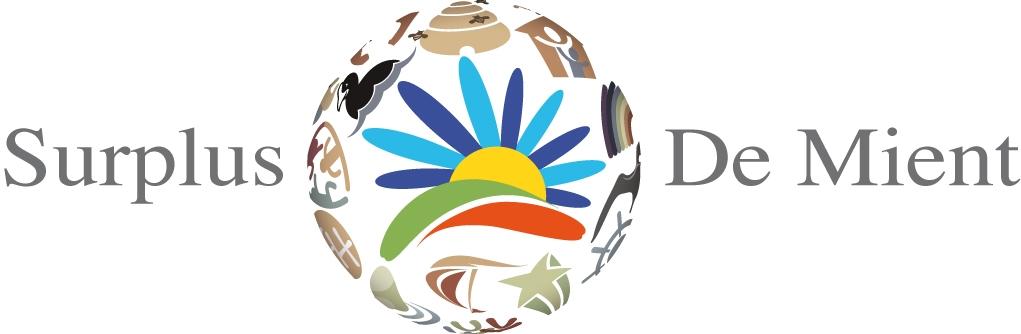 Inschrijfformulier leerlingPersoonsgegevens	Adresgegevens1) Een kopie van één van de volgende documenten toevoegen:Het document Kennisgeving Sofinummer dat door de Belastingdienst aan de ouder/verzorger van het kind verstrekt is.Kopie van de zorgpas (mits daarop het sofinummer ofwel het BSN staat genoteerd).Mocht u niet (meer) beschikken over het sofinummer van uw kind(eren), dan kunt u contact opnemen met de Belastingdienst. Zij geven u dan een afschrift van het juiste sofinummer.BereikbaarheidGeboortegegevensGezinssituatie                                                Voorschoolse historie			Medische informatie	Persoonsgegevens verzorger 1	AdresgegevensBereikbaarheidOverige gegevens verzorger 1Persoonsgegevens verzorger 2BereikbaarheidOverige gegevens verzorger 2InschrijvingOverige gegevensDeze ouderverklaring moet ondertekend worden door beide ouders. Wat als u gescheiden bent?Als er sprake is van co-ouderschap moeten beide ouders ondertekenen.In andere gevallen tekent alleen de ouder/verzorger bij wie het kind woont.Ondergetekenden verklaren dat dit formulier naar waarheid is ingevuld en dat hun kind niet staat ingeschreven bij een andere school. BSN 1)WoonlandRoepnaam*PostcodeVoorna(a)m(en)*StraatnaamHuisnummerToev.Huisnr.aanduidingO Tegenover   O BijO Tegenover   O BijO Tegenover   O BijVoorvoegsel(s)Locatieomschr.Achternaam*PlaatsnaamGeslachtO M  O VGemeenteGeboortedatum*Adres geheim/onbekendO Ja  O NeeO Ja  O NeeO Ja  O NeeTelefoonOmschrijvingGeheim O Ja O NeeMobielOmschrijvingGeheim O Ja O NeeExtra telef.nr.OmschrijvingGeheim O Ja O NeeE-mailGeboorteplaatsNationaliteit 1GeboortelandNationaliteit 2In Nederland sindsEén-ouder-gezinO Ja  O NeeNaam voorschoolGodsdienstType voorschoolGedooptO Ja  O NeeDeelgenomen aan VVE programmaO Ja  O NeeThuistaalWoont in COAO Ja  O NeeWoont in tehuisO Ja  O NeeZorgverzekeraarPolisnummerWA verzekeringO Ja  O NeeHuisartsTelefoonnr. ArtsMedicijngebruik DiagnoseMedische infoVoornaamWoonlandVoorlettersPostcode*Voorvoegsel(s)StraatnaamAchternaam*Huisnummer*Toev.Relatie leerling*        PlaatsnaamSchoolpostO Ja  O NeeGemeenteTelefoonOmschrijvingGeheim O Ja O NeeMobielOmschrijvingGeheim O Ja O NeeExtra telef.nr.OmschrijvingGeheim O Ja O NeeE-mailGeslachtO M  O VBeroepGeboortedatumVluchtelingenstatusO Ja  O NeeGeboortelandGodsdienstNationaliteitBurg. StaatVoornaamWoonlandVoorlettersPostcode*Voorvoegsel(s)StraatnaamAchternaam*Huisnummer*Toev.Relatie leerling*        PlaatsnaamSchoolpostO Ja  O NeeGemeenteTelefoonOmschrijvingGeheim O Ja O NeeMobielOmschrijvingGeheim O Ja O NeeExtra telef.nr.OmschrijvingGeheim O Ja O NeeE-mailGeslachtO M  O VBeroepGeboortedatumVluchtelingenstatusO Ja  O NeeGeboortelandGodsdienstNationaliteitBurg. StaatDatum inschrijvingCulturele achtergrondVorige schoolLeerlingvervoerO Ja  O NeeTelefoonnummerVervoersbedrijfSoort schoolBus-taxi nummerIs het kind door een instantie onderzocht?O Ja  O NeeBijzonderhedenSoort onderzoekBijzonderhedenIs het kind Ambulant begeleid?O Ja  O NeeBijzonderhedenGeeft u ons toestemming om de onderzoeksgegevens op te vragen?O Ja  O NeeBijzonderhedenO Ouder 1 / O Verzorger 1 / O Voogd 1        O Ouder 2 / O Verzorger 2 / Voogd 2               DatumPlaatsHandtekeningDatumPlaatsHandtekening